Бегалиев Рустам НурманбетовичУчитель информатикиМКОУ Таежнинская СОШ № 7 (Красноярский край, Богучанский район)Карточка № 1Построение треугольника по стороне и прилежащим к ней угламКарточка № 1Построение треугольника по стороне и прилежащим к ней угламДаноНадо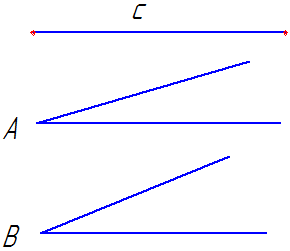 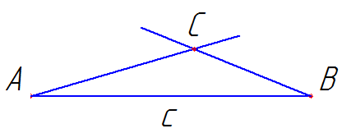 ПостроениеПостроениеНачертить отрезок АВ, равный заданному произвольному отрезку c.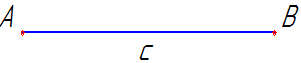 Построить угол А, равный заданному.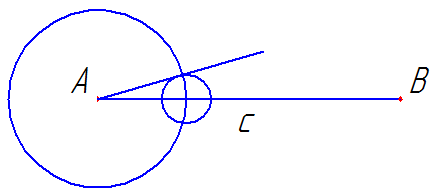 Построить угол В, равный заданному.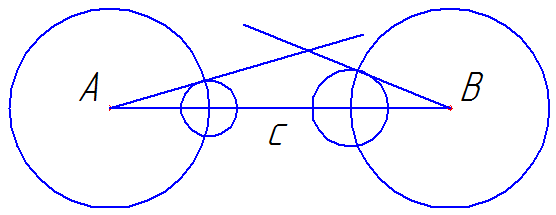 Точка пересечения двух сторон углов А и В будет являться вершиной треугольника С.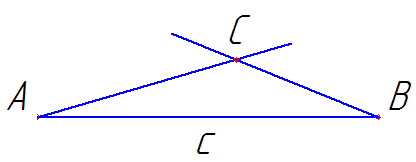 Карточка № 2Построение треугольника, равного данномуКарточка № 2Построение треугольника, равного данномуДаноНадо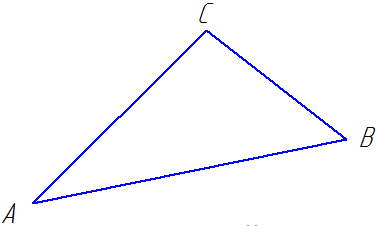 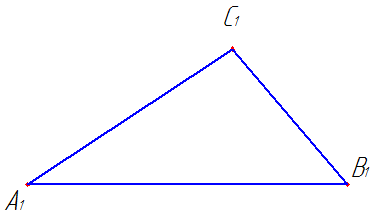 ПостроениеПостроениеНачертить вспомогательную линию a и обозначить на ней точку A1. 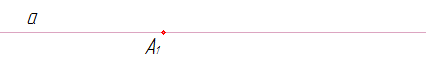 Построить на вспомогательной линии a первую окружность с радиусом, равным длине стороны AB данного треугольника, и центром этой окружности в точке A1. Точку пересечения окружности и прямой обозначить как B1.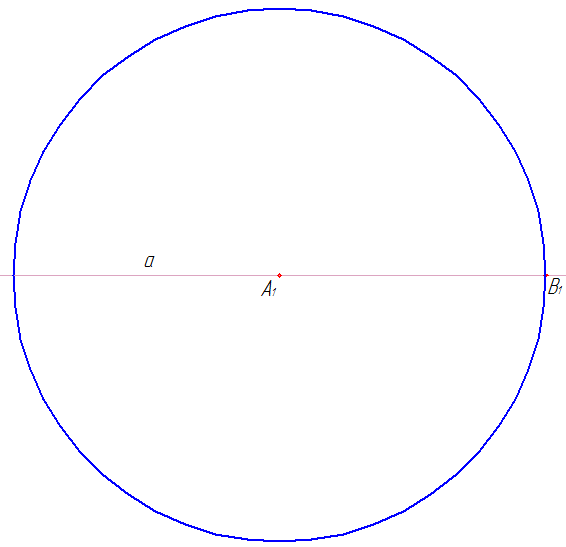 Построить вторую окружность с радиусом, равным длине стороны AC треугольника, и центром окружности в точке A1.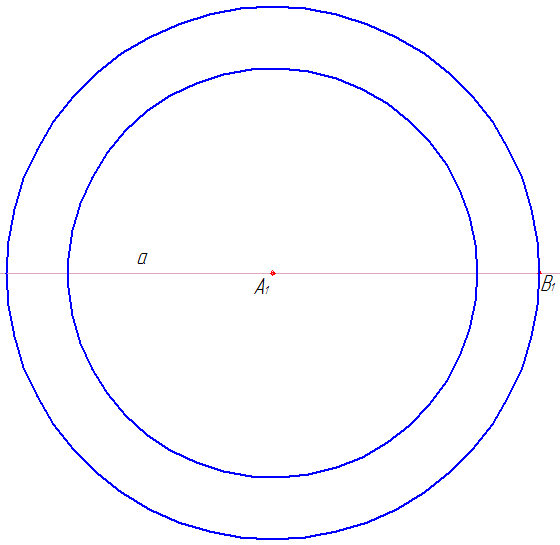 Построить третью окружность с центром в точке B1 и радиусом, равным длине стороны BC треугольника. Точку пересечения второй и третьей окружности обозначить как C1.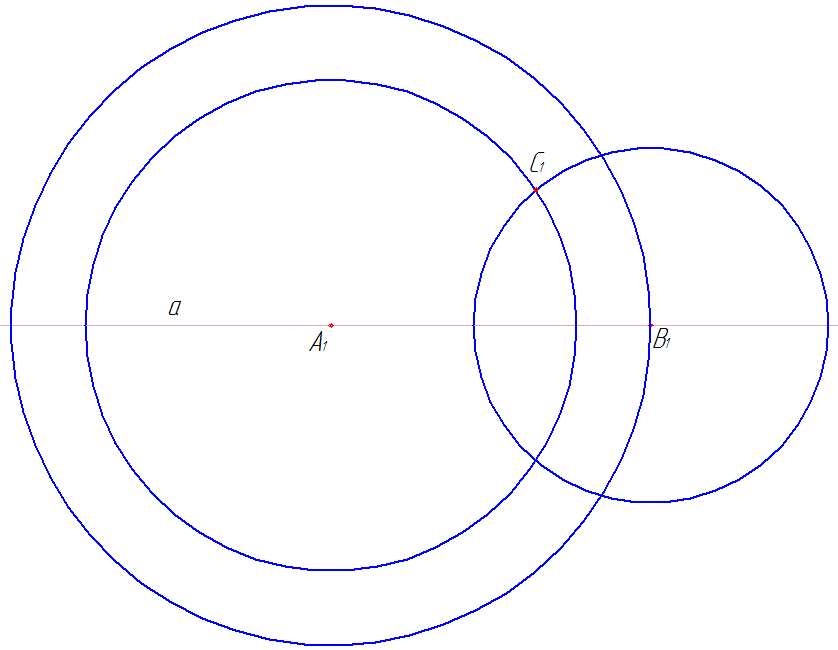 Соединить точки A1, B1 и C1. Треугольник, равный данному построен.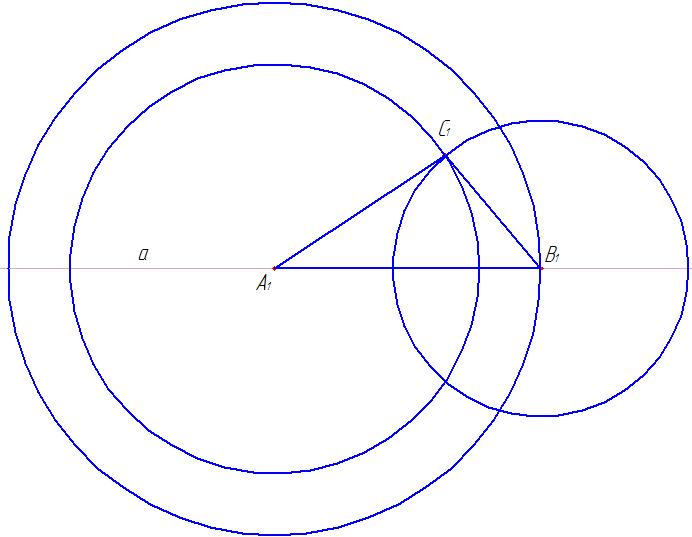 Карточка № 3Построение отрезка, равного данномуКарточка № 3Построение отрезка, равного данномуДаноНадо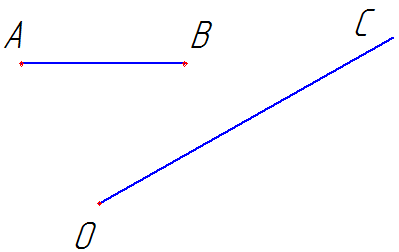 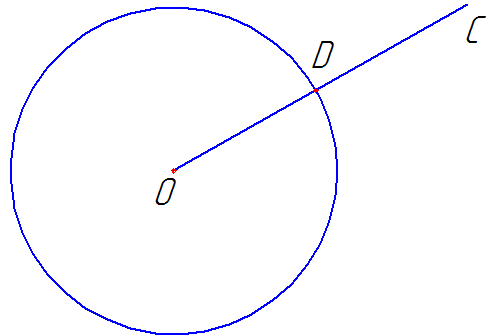 ПостроениеПостроениеНачертить луч OC и обозначить точки.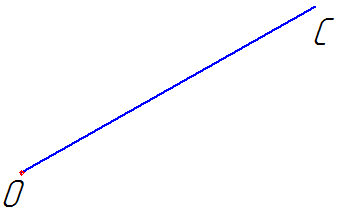 Построить окружность радиуса AB с центром в точке O. Эта окружность пересечет луч OC. Точку пересечения обозначить буквой D. Полученный отрезок – искомый.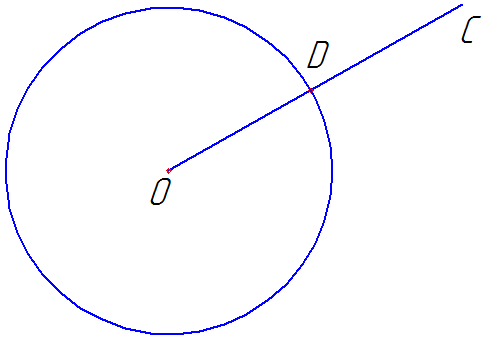 Карточка № 4Построение середины отрезкаКарточка № 4Построение середины отрезкаДаноНадо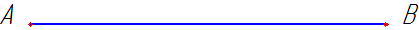 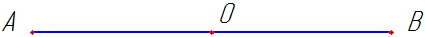 ПостроениеПостроениеНа отрезке построить две окружности с центрами A и B и радиусом, равным длине отрезка AB. Обозначить точки пересечения окружностей буквами P и Q.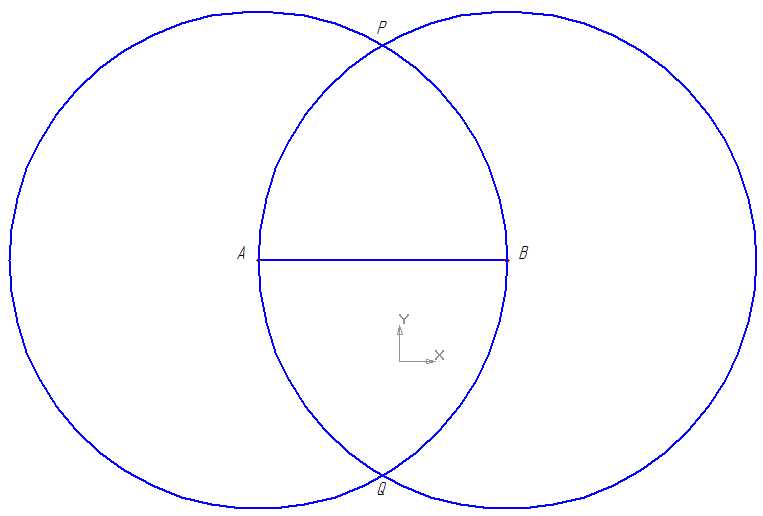 Провести прямую PQ. Обозначить точку пересечения этой прямой с отрезком AB буквой O.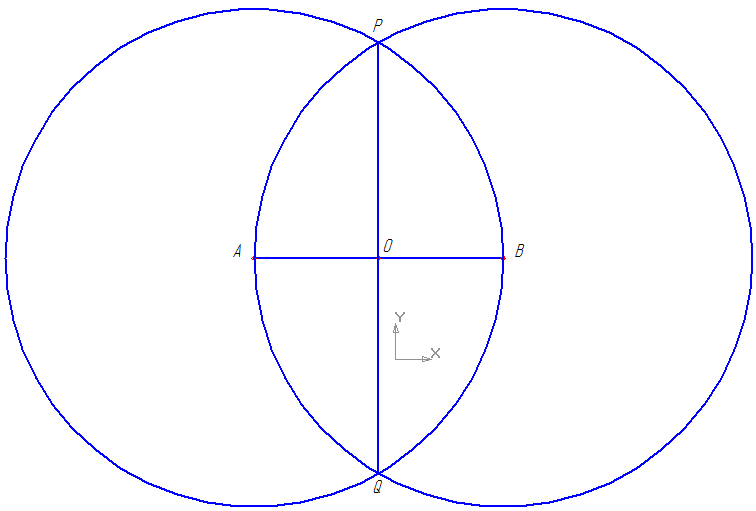 